スマートグリッド/スマートコミュニティ研究会フォーラム「家庭エネルギーマネジメントからはじまる新しいエネルギー社会」=====　お申し込み　=========================================================================■参加ご希望の方は、企業・団体名、所属・役職名、氏名等をご記入の上、下記の申込先までFAXあるいはE-mailにてお申し込み下さい。■参加証は発行いたしませんので、当日は、FAXで申し込みの方は下記の参加申込書をお持ち下さい。　E-mailで申し込みの方は、申し込みメールをプリントアウトしてお持ちください。■定員（２００名）になり次第、申し込みの受付を締め切らせていただきます。なお、定員を超過し、ご参加いただけない場合のみご本人へ連絡します。連絡がない場合には参加いただけます。=====　お申し込み・お問い合わせ先　========================================================　一般財団法人大阪科学技術センター　　技術振興部　　井上、島袋　TEL:06-6443-5320，FAX:06-6443-5319　　　E-mail:uketsuke@ostec.or.jp=====　会場へのアクセス　==================================================================■大阪科学技術センター（〒550-0004　大阪府大阪市西区靱本町1-8-4）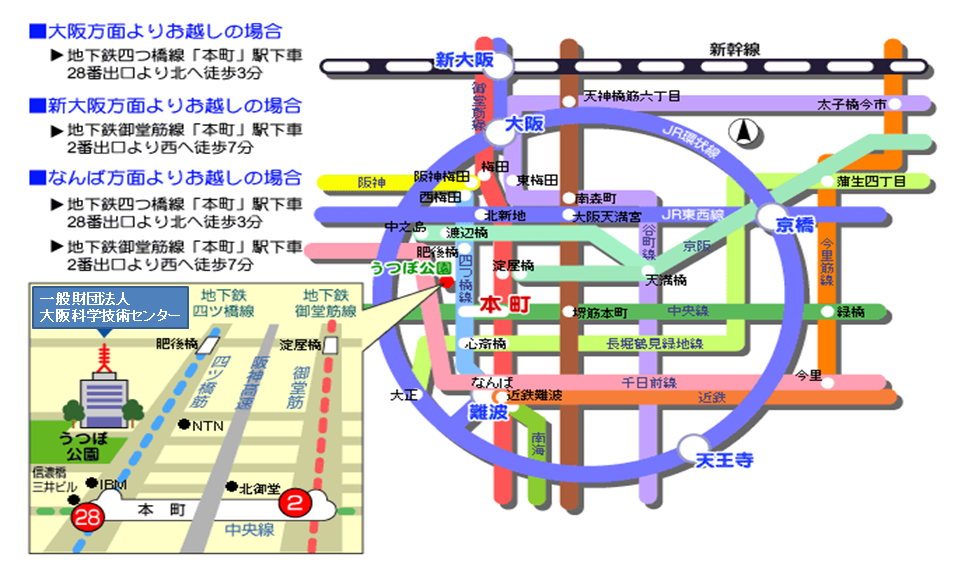 ===========================================================================================送信先　	FAX : 06-6443-5319　　島袋行	E-mail : uketsuke@ostec.or.jpスマートグリッド/スマートコミュニティ研究会　フォーラム「家庭エネルギーマネジメントからはじまる新しいエネルギー社会」参加申込書	【日時】　平成２７年２月１２日（木）　１３：３０～	【場所】　大阪科学技術センター　８階　大ホール企業/団体名企業/団体名ご所属ご役職お名前お名前ご連絡先住所〒〒〒ご連絡先TELE-mail